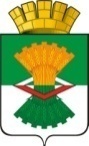 АДМИНИСТРАЦИЯМАХНЁВСКОГО МУНИЦИПАЛЬНОГО ОБРАЗОВАНИЯПОСТАНОВЛЕНИЕ28 февраля 2022 года                                                                                                          № 125п.г.т. МахнёвоО предоставлении Муниципальному унитарному предприятию «Жилищно-Коммунальное хозяйство» Махнёвского муниципального образования муниципальных гарантий                             по расчетам за ранее потребленные топливно-энергетические ресурсыВ целях организации и обеспечения теплоснабжения жилищного фонда, объектов социального и культурного назначения коммунального и энергетических комплексов, а также предупреждения чрезвычайной ситуации в границах Махневского муниципального образования, в соответствии cо статьями 115, 115.2, 117 Бюджетного кодекса Российской Федерации, Федеральным законом Российской Федерации от 06.10.2003 г. № 131- ФЗ                               «Об общих принципах организации местного самоуправления в Российской Федерации, решением Думы Махнёвского муниципального образования № 117 от 27.12.2021 года                               «О бюджете Махнёвского  муниципального образования на 2022 год и плановый период  2023 и 2024 годы», пунктом 3.6 Главы 3 Положения о порядке и условиях предоставления муниципальных гарантий из бюджета Махнёвского муниципального образования, утвержденного Решением Думы Махнёвского муниципального образования от 07.07.2016 года № 133.ПОСТАНОВЛЯЮ:Предоставить Муниципальному унитарному предприятию «Жилищно-Коммунальное хозяйство» Махнёвского муниципального образования муниципальную гарантию без права регресного требования к Принципалу, для обеспечения исполнения Муниципальным унитарным предприятием «Жилищно-Коммунальное хозяйство» Махнёвского муниципального образования финансовых обязательств по договорам с Индивидуальным предпринимателем Алышов Сахават Гарахан оглы, за поставку дров смешанных пород деревьев 650 000 (шестьсот пятьдесят тысяч) рублей.Администрации Махнёвского муниципального образования выступить от имени Махнёвского муниципального образования Гарантом по муниципальной гарантии, предоставляемой Муниципальному унитарному предприятию «Жилищно-Коммунальное хозяйство» Махнёвского муниципального образования.4.	Настоящее постановление разместить на официальном сайте Махнёвского муниципального образования в сети «Интернет».5.	Контроль исполнения настоящего Постановления оставляю за собой.Глава Махнёвского муниципального образования                                                                                       А.С. Корелин